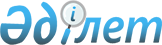 О внесении изменений и дополнений в решение Северо-Казахстанского 
областного маслихата от 7 декабря 2012 года № 10/1 "Об областном бюджете 
Северо-Казахстанской области на 2013-2015 годы"
					
			Утративший силу
			
			
		
					Решение маслихата Северо-Казахстанской области от 28 июня 2013 года N 16/1. Зарегистрировано Департаментом юстиции Северо-Казахстанской области 9 июля 2013 года N 2303. Утратило силу (письмо маслихата Северо-Казахстанской области от 9 января 2014 года N 2.1-11/03)      Сноска. Утратило силу (письмо маслихата Северо-Казахстанской области от 9 января 2014 года N 2.1-11/03)

      В соответствии со статьями 106 и 108 Бюджетного кодекса Республики Казахстан от 4 декабря 2008 года, подпунктом 1) пункта 1 статьи 6 Закона Республики Казахстан от 23 января 2001 года «О местном государственном управлении и самоуправлении в Республике Казахстан», Постановлением Правительства Республики Казахстан от 25 июня 2013 года № 649 «О внесении изменений и дополнений в Постановление Правительства Республики Казахстан от 30 ноября 2012 года № 1520 «О реализации Закона Республики Казахстан «О республиканском бюджете на 2013-2015 годы»», Северо-Казахстанский областной маслихат РЕШИЛ:



      1. Внести в решение Северо-Казахстанского областного маслихата от 7 декабря 2012 года № 10/1 «Об областном бюджете Северо-Казахстанской области на 2013-2015 годы» (зарегистрировано в Реестре государственной регистрации нормативных правовых актов под № 2043 4 января 2013 года, опубликовано 12 января 2013 года в газете «Солтүстік Қазақстан», 12 января 2013 года в газете «Северный Казахстан» следующие изменения и дополнения:

      пункт 1 изложить в следующей редакции:

      «1. Утвердить областной бюджет Северо-Казахстанской области на 2013-2015 годы согласно приложениям 1, 2 и 3 соответственно, в том числе на 2013 год в следующих объемах:

      1) доходы – 96 418 840,8 тысячи тенге, в том числе по:

      налоговым поступлениям – 11 637 638 тысяч тенге;

      неналоговым поступлениям – 549 919,2 тысячи тенге;

      поступлениям от продажи основного капитала – 0 тысяч тенге;

      поступления трансфертов – 84 231 283,6 тысячи тенге;

      2) затраты – 97 300 144 тысяч тенге;

      3) чистое бюджетное кредитование – 1 560 114 тысяч тенге, в том числе:

      бюджетные кредиты – 1 914 390 тысяч тенге;

      погашение бюджетных кредитов – 354 276 тысячи тенге;

      4) сальдо по операциям с финансовыми активами – 0 тысяч тенге, в том числе:

      приобретение финансовых активов – 0 тысяч тенге;

      поступления от продажи финансовых активов государства – 0 тысяч тенге;

      5) дефицит бюджета – -2 441 417,2 тысячи тенге;

      6) финансирование дефицита бюджета – 2 441 417,2 тысячи тенге.»;

      пункт 7 дополнить подпунктами 38), 39), 40) следующего содержания:

      «38) на повышение доступности товаров, работ и услуг для субъектов агропромышленного комплекса;

      39) на увеличение штатной численности местных исполнительных органов;

      40) на развитие инженерной инфраструктуры в рамках Программы «Развитие регионов», утвержденной Постановлением Правительства Республики Казахстан от 26 июля 2011 года № 862.»;

      пункт 11 изложить в следующей редакции:

      «11. Утвердить резерв местного исполнительного органа Северо-Казахстанской области на 2013 год в сумме 165 608 тысяч тенге.»;

      приложение 1 к указанному решению изложить в новой редакции согласно приложению к настоящему решению.



      2. Настоящее решение вводится в действие с 1 января 2013 года.      Председатель ХVI сессии                      Секретарь

      Северо-Казахстанского              Северо-Казахстанского

      областного маслихата               областного маслихата

      Е. Коноплева                                К. Едресов

      Приложение 1

      к решению областного маслихата

      от 28 июня 2013 года № 16/1      Приложение 1

      к решению областного маслихата

      от 7 декабря 2012 года № 10/1 Северо-Казахстанский областной бюджет на 2013 год
					© 2012. РГП на ПХВ «Институт законодательства и правовой информации Республики Казахстан» Министерства юстиции Республики Казахстан
				КатегорияКатегорияКатегорияНаименованиеСумма, тыс. тенгеКлассКлассНаименованиеСумма, тыс. тенгеПод-

классНаименованиеСумма, тыс. тенге123451) Доходы96 418 840,81Налоговые поступления11 637 63801Подоходный налог10 505 5682Индивидуальный подоходный налог10 505 56805Внутренние налоги на товары, работы и услуги1 132 0703Поступления за использование природных и других ресурсов1 132 0702Неналоговые поступления549 919,201Доходы от государственной собственности12 1741Поступления части чистого дохода государственных предприятий1 9005Доходы от аренды имущества, находящегося в государственной собственности10 0007Вознаграждения по кредитам, выданным из государственного бюджета27402Поступления от реализации товаров (работ, услуг) государственными учреждениями, финансируемыми из государственного бюджета13 0001Поступления от реализации товаров (работ, услуг) государственными учреждениями, финансируемыми из государственного бюджета13 00004Штрафы, пени, санкции, взыскания, налагаемые государственными учреждениями, финансируемыми из государственного бюджета, а также содержащимися и финансируемыми из бюджета (сметы расходов) Национального Банка Республики Казахстан453 9841Штрафы, пени, санкции, взыскания, налагаемые государственными учреждениями, финансируемыми из государственного бюджета, а также содержащимися и финансируемыми из бюджета (сметы расходов) Национального Банка Республики Казахстан, за исключением поступлений от предприятий нефтяного сектора 453 98406Прочие неналоговые поступления70 761,21Прочие неналоговые поступления70 761,24Поступления трансфертов84 231 283,601Трансферты из нижестоящих органов государственного управления216 091,62Трансферты из районных (городских) бюджетов216 091,602Трансферты из вышестоящих органов государственного управления84 015 1921Трансферты из республиканского бюджета84 015 192Функциональ-

ная группаФункциональ-

ная группаФункциональ-

ная группаНаименованиеСумма, тыс. тенгеАдминист-

раторАдминист-

раторНаименованиеСумма, тыс. тенгеПрог-

раммаНаименованиеСумма, тыс. тенге123452) Затраты97 300 1441Государственные услуги общего характера1 096 324110Аппарат маслихата области44 469001Услуги по обеспечению деятельности маслихата области40 474003Капитальные расходы государственного органа3 995120Аппарат акима области637 275001Услуги по обеспечению деятельности акима области556 794004Капитальные расходы государственного органа30 947009Обеспечение и проведение выборов акимов городов районного значения, сел, поселков, сельских округов49 534257Управление финансов области135 592001Услуги по реализации государственной политики в области исполнения местного бюджета и управления коммунальной собственностью123 355009Приватизация, управление коммунальным имуществом, постприватизационная деятельность и регулирование споров, связанных с этим4 776013Капитальные расходы государственного органа7 461258Управление экономики и бюджетного планирования области122 007001Услуги по реализации государственной политики в области формирования и развития экономической политики, системы государственного планирования и управления области113 937005Капитальные расходы государственного органа8 070282Ревизионная комиссия области156 981001Услуги по обеспечению деятельности ревизионной комиссии области149 229003Капитальные расходы государственного органа7 7522Оборона86 643250Управление по мобилизационной подготовке, гражданской обороне, организации предупреждения и ликвидации аварий и стихийных бедствий области86 643001Услуги по реализации государственной политики на местном уровне в области мобилизационной подготовки, гражданской обороны, организации предупреждения и ликвидации аварий и стихийных бедствий22 867003Мероприятия в рамках исполнения всеобщей воинской обязанности19 758005Мобилизационная подготовка и мобилизация областного масштаба44 0183Общественный порядок, безопасность, правовая, судебная, уголовно-исполнительная деятельность4 409 925252Исполнительный орган внутренних дел, финансируемый из областного бюджета4 409 925001Услуги по реализации государственной политики в области обеспечения охраны общественного порядка и безопасности на территории области3 891 495003Поощрение граждан, участвующих в охране общественного порядка6 195006Капитальные расходы государственного органа321 151008Обеспечение безопасности дорожного движения 58 006013Услуги по размещению лиц, не имеющих определенного места жительства и документов47 721014Организация содержания лиц, арестованных в административном порядке20 112015Организация содержания служебных животных 65 2454Образование9 165 036252Исполнительный орган внутренних дел, финансируемый из областного бюджета51 036007Повышение квалификации и переподготовка кадров51 036253Управление здравоохранения области124 678003Повышение квалификации и переподготовка кадров1 980043Подготовка специалистов в организациях технического и профессионального, послесреднего образования73 323044Оказание социальной поддержки обучающимся по программам технического и профессионального, послесреднего образования49 375260Управление туризма, физической культуры и спорта области1 062 346006Дополнительное образование для детей и юношества по спорту866 522007Общеобразовательное обучение одаренных в спорте детей в специализированных организациях образования195 824261Управление образования области7 695 817001Услуги по реализации государственной политики на местном уровне в области образования 99 980003Общеобразовательное обучение по специальным образовательным учебным программам1 150 970004Информатизация системы образования в областных государственных учреждениях образования 51 833005Приобретение и доставка учебников, учебно-методических комплексов для областных государственных учреждений образования 18 229006Общеобразовательное обучение одаренных детей в специализированных организациях образования494 823007Проведение школьных олимпиад, внешкольных мероприятий и конкурсов областного масштаба139 653011Обследование психического здоровья детей и подростков и оказание психолого-медико-педагогической консультативной помощи населению130 414013Капитальные расходы государственного органа1 215024Подготовка специалистов в организациях технического и профессионального образования2 921 977027Целевые текущие трансферты бюджетам районов (городов областного значения) на реализацию государственного образовательного заказа в дошкольных организациях образования1 446 105033Целевые текущие трансферты бюджетам районов (городов областного значения) на ежемесячную выплату денежных средств опекунам (попечителям) на содержание ребенка-сироты (детей-сирот) и ребенка (детей), оставшегося без попечения родителей167 692042Целевые текущие трансферты бюджетам районов (городов областного значения) на обеспечение оборудованием, программным обеспечением детей-инвалидов, обучающихся на дому5 950045Целевые текущие трансферты бюджетам районов (городов областного значения) на увеличение размера доплаты за квалификационную категорию учителям школ и воспитателям дошкольных организаций образования 407 062048Целевые текущие трансферты бюджетам районов (городов областного значения) на оснащение учебным оборудованием кабинетов физики, химии, биологии в государственных учреждениях основного среднего и общего среднего образования196 656061Целевые текущие трансферты бюджетам районов (городов областного значения) на повышение оплаты труда учителям, прошедшим повышение квалификации по трехуровневой системе127 695067Капитальные расходы подведомственных государственных учреждений и организаций212 064068Обеспечение повышения компьютерной грамотности населения9 688113Целевые текущие трансферты из местных бюджетов113 811271Управление строительства области231 159007Целевые трансферты на развитие бюджетам районов (городов областного значения) на строительство и реконструкцию объектов образования157 811037Строительство и реконструкция объектов образования 73 3485Здравоохранение23 305 922,4253Управление здравоохранения области19 367 035001Услуги по реализации государственной политики на местном уровне в области здравоохранения95 700005Производство крови, ее компонентов и препаратов для местных организаций здравоохранения 399 636006Услуги по охране материнства и детства136 798007Пропаганда здорового образа жизни90 860008Реализация мероприятий по профилактике и борьбе со СПИД в Республике Казахстан32 491009Оказание медицинской помощи лицам, страдающим туберкулезом, инфекционными заболеваниями, психическими расстройствами и расстройствами поведения, в том числе связанные с употреблением психоактивных веществ2 701 409010Оказание амбулаторно-поликлинической помощи населению за исключением медицинской помощи, оказываемой из средств республиканского бюджета, в медицинских организациях, за исключением субъектов здравоохранения районного значения и села 2 477 424011Оказание скорой медицинской помощи и санитарная авиация, за исключением оказываемой за счет средств республиканского бюджета и субъектами здравоохранения районного значения и села 506 017013Проведение патологоанатомического вскрытия56 652014Обеспечение лекарственными средствами и специализированными продуктами детского и лечебного питания отдельных категорий населения на амбулаторном уровне432 676016Обеспечение граждан бесплатным или льготным проездом за пределы населенного пункта на лечение4 850018Информационно-аналитические услуги в области здравоохранения32 784019Обеспечение больных туберкулезом противотуберкулезными препаратами 289 804020Обеспечение больных диабетом противодиабетическими препаратами445 869021Обеспечение онкогематологических больных химиопрепаратами201 900022Обеспечение лекарственными средствами больных с хронической почечной недостаточностью, аутоиммунными, орфанными заболеваниями, иммунодефицитными состояниями, а также больных после трансплантации почек 296 994026Обеспечение факторами свертывания крови больных гемофилией305 376027Централизованный закуп вакцин и других медицинских иммунобиологических препаратов для проведения иммунопрофилактики населения567 550029Областные базы спецмедснабжения47 147030Капитальные расходы государственных органов здравоохранения 14 499033Капитальные расходы медицинских организаций здравоохранения1 298 105036Обеспечение тромболитическими препаратами больных с острым инфарктом миокарда40 459045Обеспечение лекарственными средствами на льготных условиях отдельных категорий граждан на амбулаторном уровне лечения464 770046Оказание медицинской помощи онкологическим больным в рамках гарантированного объема бесплатной медицинской помощи1 456 981048Оказание медицинской помощи населению в рамках гарантированного объема бесплатной медицинской помощи субъектами здравоохранения районного значения и села6 970 284271Управление строительства области3 938 887,4038Строительство и реконструкция объектов здравоохранения 3 938 887,46Социальная помощь и социальное обеспечение2 765 427256Управление координации занятости и социальных программ области1 976 792001Услуги по реализации государственной политики на местном уровне в области обеспечения занятости и реализации социальных программ для населения90 199002Предоставление специальных социальных услуг для престарелых и инвалидов в медико-социальных учреждениях (организациях) общего типа387 843003Социальная поддержка инвалидов154 817007Капитальные расходы государственного органа4 853012Предоставление специальных социальных услуг для детей-инвалидов в государственных медико-социальных учреждениях (организациях) для детей с нарушениями функций опорно-двигательного аппарата44 418013Предоставление специальных социальных услуг для инвалидов с психоневрологическими заболеваниями, в психоневрологических медико-социальных учреждениях (организациях)935 392014Предоставление специальных социальных услуг для престарелых, инвалидов, в том числе детей-инвалидов, в реабилитационных центрах32 734015Предоставление специальных социальных услуг для детей-инвалидов с психоневрологическими патологиями в детских психоневрологических медико-социальных учреждениях (организациях)191 773017Целевые текущие трансферты бюджетам районов (городов областного значения) на введение стандартов специальных социальных услуг55 589018Размещение государственного социального заказа в неправительственном секторе 4 224067Капитальные расходы подведомственных государственных учреждений и организаций74 950261Управление образования области788 635015Социальное обеспечение сирот, детей, оставшихся без попечения родителей752 717037Социальная реабилитация35 9187Жилищно-коммунальное хозяйство6 779 080253Управление здравоохранения области10 378047Ремонт объектов в рамках развития городов и сельских населенных пунктов по Дорожной карте занятости 202010 378256Управление координации занятости и социальных программ области6 332043Ремонт объектов в рамках развития городов и сельских населенных пунктов по Дорожной карте занятости 20206 332259Управление архивов и документации области1 285042Ремонт объектов в рамках развития городов и сельских населенных пунктов по Дорожной карте занятости 20201 285260Управление туризма, физической культуры и спорта области5 027043Ремонт объектов в рамках развития городов и сельских населенных пунктов по Дорожной карте занятости 20205 027261Управление образования области36 718062Целевые текущие трансферты бюджетам районов (городов областного значения) на развитие городов и сельских населенных пунктов в рамках Дорожной карты занятости 202033 669064Ремонт объектов в рамках развития городов и сельских населенных пунктов по Дорожной карте занятости 20203 049262Управление культуры области3 765015Целевые текущие трансферты бюджетам районов (городов областного значения) на развитие городов и сельских населенных пунктов в рамках Дорожной карты занятости 20203 765268Управление пассажирского транспорта и автомобильных дорог области31 923021Целевые текущие трансферты бюджетам районов (городов областного значения) на развитие городов и сельских населенных пунктов в рамках Дорожной карты занятости 202031 923271Управление строительства области6 148 131014Целевые трансферты на развитие бюджетам районов (городов областного значения) на проектирование, строительство и (или) приобретение жилья государственного коммунального жилищного фонда1 826 957027Целевые трансферты на развитие бюджетам районов (городов областного значения) на проектирование, развитие, обустройство и (или) приобретение инженерно-коммуникационной инфраструктуры1 778 717058Целевые трансферты на развитие бюджетам районов (городов областного значения) на развитие системы водоснабжения в сельских населенных пунктах2 542 457279Управление энергетики и жилищно-коммунального хозяйства области535 521001Услуги по реализации государственной политики на местном уровне в жилищно-коммунального хозяйства36 677010Целевые трансферты на развитие бюджетам районов (городов областного значения) на развитие системы водоснабжения и водоотведения306 361014Целевые трансферты на развитие бюджетам районов (городов областного значения) на развитие коммунального хозяйства32 186113Целевые текущие трансферты из местных бюджетов100 000114Целевые трансферты на развитие из местных бюджетов60 2978Культура, спорт, туризм и информационное пространство2 271 576259Управление архивов и документации области219 498001Услуги по реализации государственной политики на местном уровне по управлению архивным делом17 057002Обеспечение сохранности архивного фонда186 736005Капитальные расходы государственного органа794032Капитальные расходы подведомственных государственных учреждений и организаций14 911260Управление туризма, физической культуры и спорта области648 440001Услуги по реализации государственной политики на местном уровне в сфере туризма, физической культуры и спорта37 097003Проведение спортивных соревнований на областном уровне42 189004Подготовка и участие членов областных сборных команд по различным видам спорта на республиканских и международных спортивных соревнованиях523 044010Капитальные расходы государственного органа1 836013Регулирование туристской деятельности4 820015Увеличение размера доплаты за квалификационную категорию учителям школ-интернатов для одаренных в спорте детей1 128032Капитальные расходы подведомственных государственных учреждений и организаций38 326262Управление культуры области797 253001Услуги по реализации государственной политики на местном уровне в области культуры 35 358003Поддержка культурно-досуговой работы78 850005Обеспечение сохранности историко-культурного наследия и доступа к ним140 365007Поддержка театрального и музыкального искусства415 619008Обеспечение функционирования областных библиотек100 469011Капитальные расходы государственного органа3 707032Капитальные расходы подведомственных государственных учреждений и организаций22 885263Управление внутренней политики области 431 464001Услуги по реализации государственной, внутренней политики на местном уровне 89 705005Капитальные расходы государственного органа278007Услуги по проведению государственной информационной политики 341 481264Управление по развитию языков области77 256001Услуги по реализации государственной политики на местном уровне в области развития языков31 124002Развитие государственного языка и других языков народа Казахстана46 132271Управление строительства области44 946017Развитие объектов спорта и туризма44 946283Управление по вопросам молодежной политики области52 719001Услуги по реализации молодежной политики на местном уровне 44 772003Капитальные расходы государственного органа7 94710Сельское, водное, лесное, рыбное хозяйство, особо охраняемые природные территории, охрана окружающей среды и животного мира, земельные отношения13 297 483251Управление земельных отношений области92 462001Услуги по реализации государственной политики в области регулирования земельных отношений на территории области36 434010Капитальные расходы государственного органа4 100113Целевые текущие трансферты из местных бюджетов51 928254Управление природных ресурсов и регулирования природопользования области633 302001Услуги по реализации государственной политики в сфере охраны окружающей среды на местном уровне63 219002Установление водоохранных зон и полос водных объектов7 500005Охрана, защита, воспроизводство лесов и лесоразведение527 969006Охрана животного мира17 390008Мероприятия по охране окружающей среды3 224032Капитальные расходы подведомственных государственных учреждений и организаций14 000255Управление сельского хозяйства области11 350 576001Услуги по реализации государственной политики на местном уровне в сфере сельского хозяйства103 106002Поддержка семеноводства 431 023003Капитальные расходы государственного органа988010Государственная поддержка племенного животноводства 754 451011Государственная поддержка повышения урожайности и качества производимых сельскохозяйственных культур 1 267 113013Субсидирование повышения продуктивности и качества продукции животноводства1 708 186018Обезвреживание пестицидов (ядохимикатов)3 300020Удешевление стоимости горюче-смазочных материалов и других товарно-материальных ценностей, необходимых для проведения весенне-полевых и уборочных работ 3 297 819026Целевые текущие трансферты бюджетам районов (городов областного значения) на проведение противоэпизоотических мероприятий515 740028Услуги по транспортировке ветеринарных препаратов до пункта временного хранения1 912031Централизованный закуп изделий и атрибутов ветеринарного назначения для проведения идентификации сельскохозяйственных животных, ветеринарного паспорта на животное и их транспортировка (доставка) местным исполнительным органам районов (городов областного значения)59 811036Повышение экономической доступности гербицидов2 364 982040Централизованный закуп средств индивидуальной защиты работников, приборов, инструментов, техники, оборудования и инвентаря для материально-технического оснащения государственных ветеринарных организаций756 015099Целевые текущие трансферты бюджетам районов (городов областного значения) на реализацию мер по оказанию социальной поддержки специалистов86 130279Управление энергетики и жилищно-коммунального хозяйства области1 221 143032Субсидирование стоимости услуг по подаче питьевой воды из особо важных групповых и локальных систем водоснабжения, являющихся безальтернативными источниками питьевого водоснабжения1 221 14311Промышленность, архитектурная, градостроительная и строительная деятельность160 814271Управление строительства области 107 671001Услуги по реализации государственной политики на местном уровне в области строительства51 670005Капитальные расходы государственного органа1 355114Целевые трансферты на развитие из местных бюджетов54 646272Управление архитектуры и градостроительства области53 143001Услуги по реализации государственной политики в области архитектуры и градостроительства на местном уровне20 795002Разработка комплексных схем градостроительного развития и генеральных планов населенных пунктов32 34812Транспорт и коммуникации4 569 354268Управление пассажирского транспорта и автомобильных дорог области4 569 354001Услуги по реализации государственной политики на местном уровне в области транспорта и коммуникаций 48 443002Развитие транспортной инфраструктуры1 318 562003Обеспечение функционирования автомобильных дорог1 448 819005Субсидирование пассажирских перевозок по социально значимым межрайонным (междугородним) сообщениям24 000008Целевые текущие трансферты бюджетам районов (городов областного значения) на капитальный и средний ремонт автомобильных дорог районного значения (улиц города) и улиц населенных пунктов112 178011Капитальные расходы государственного органа6 394025Капитальный и средний ремонт автомобильных дорог областного значения и улиц населенных пунктов1 610 95813Прочие3 299 078,5257Управление финансов области165 608012Резерв местного исполнительного органа области165 608258Управление экономики и бюджетного планирования области275 622003Разработка или корректировка технико-экономического обоснования местных бюджетных инвестиционных проектов и концессионных проектов и проведение его экспертизы, консультативное сопровождение концессионных проектов5 725020Целевые текущие трансферты бюджетам районов (городов областного значения) на реализацию мер по содействию экономическому развитию регионов в рамках Программы «Развитие регионов»269 897265Управление предпринимательства и промышленности области835 866001Услуги по реализации государственной политики на местном уровне в области развития предпринимательства и промышленности 62 431002Капитальные расходы государственного органа6 560004Поддержка частного предпринимательства в рамках программы «Дорожная карта бизнеса 2020"7 500007Реализация Стратегии индустриально-инновационного развития18 101011Поддержка предпринимательской деятельности13 274014Субсидирование процентной ставки по кредитам в рамках программы «Дорожная карта бизнеса до 2020 года»673 257,8015Частичное гарантирование кредитов малому и среднему бизнесу в рамках программы «Дорожная карта бизнеса до 2020 года»50 000016Сервисная поддержка ведения бизнеса в рамках программы «Дорожная карта бизнеса до 2020 года»4 742,2279Управление энергетики и жилищно-коммунального хозяйства области2 021 982,5024Развитие индустриальной инфраструктуры в рамках программы «Дорожная карта бизнеса-2020»501 981,5035Целевые трансферты на развитие бюджетам районов (городов областного значения) на развитие инженерной инфраструктуры в рамках Программы "Развитие регионов"1 520 00115Трансферты26 093 481,1257Управление финансов области 26 093 481,1007Субвенции24 984 921011Возврат неиспользованных (недоиспользованных) целевых трансфертов405 135,1017Возврат использованных не по целевому назначению целевых трансфертов1 817024Целевые текущие трансферты в вышестоящие бюджеты в связи с передачей функций государственных органов из нижестоящего уровня государственного управления в вышестоящий701 6083) Чистое бюджетное кредитование1 560 114Бюджетные кредиты1 914 3906Социальная помощь и социальное обеспечение600 000265Управление предпринимательства и промышленности области600 000009Предоставление бюджетных кредитов для содействия развитию предпринимательства на селе в рамках Дорожной карты занятости 2020600 0007Жилищно-коммунальное хозяйство737 967271Управление строительства области737 967009Кредитование бюджетов районов (городов областного значения) на проектирование, строительство и (или) приобретение жилья737 96710Сельское, водное, лесное, рыбное хозяйство, особо охраняемые природные территории, охрана окружающей среды и животного мира, земельные отношения576 423255Управление сельского хозяйства области576 423025Бюджетные кредиты местным исполнительным органам для реализации мер социальной поддержки специалистов576 423КатегорияКатегорияКатегорияНаименованиеСумма, тыс. тенгеКлассКлассНаименованиеСумма, тыс. тенгеПод-

классНаименованиеСумма, тыс. тенге5Погашение бюджетных кредитов354 27601Погашение бюджетных кредитов354 2761Погашение бюджетных кредитов, выданных из государственного бюджета354 2764) Сальдо по операциям с финансовыми активами0Приобретение финансовых активов0КатегорияКатегорияКатегорияНаименованиеСумма, тыс. тенгеКлассКлассНаименованиеСумма, тыс. тенгеПод-

классНаименованиеСумма, тыс. тенге6Поступления от продажи финансовых активов государства05) Дефицит (профицит) бюджета-2 441 417,26) Финансирование дефицита 2 441 417,2(использование профицита) бюджета7Поступления займов1 696 42301Внутренние государственные займы1 696 4232Договоры займа1 696 423Функциональ-

ная группаФункциональ-

ная группаФункциональ-

ная группаНаименованиеСумма, тыс. тенгеАдминист-

раторАдминист-

раторНаименованиеСумма, тыс. тенгеПрог-

раммаНаименованиеСумма, тыс. тенге1234516Погашение займов339 990257Управление финансов области 339 990015Погашение долга местного исполнительного органа перед вышестоящим бюджетом339 990КатегорияКатегорияКатегорияНаименованиеСумма, тыс. тенгеКлассКлассНаименованиеСумма, тыс. тенгеПод-

классНаименованиеСумма, тыс. тенге8Используемые остатки бюджетных средств1 084 984,201Остатки бюджетных средств1 084 984,21Свободные остатки бюджетных средств1 084 984,2